                            Всегда Ваши... Всегда с Вами...Туристическое Агентство "ЛенаТур"                                            г. Ростов-на-Дону,  пр. Буденновский 27, оф. 4тел. + 7(863) 221-53-68 +7 (903) 401-53-68 – вайбер, ватсапe-mail: zakaz@lt-plus.ruсайт: https://lenatour-rostov.ru/Авторский тур В объятьях гор могучихВ Домбай (3 дня)Даты тура: 20.04.23 – 24.04.23По программе тура предусмотрено проживание в СОК «Домбай» в двухместных номерах.Отель расположен в 200 м от канатной дороги и 150 м от местного рынка. Предоставляется бесплатный Wi-Fi.Размещение гостей производится в двухместных номерах. В номерах есть необходимая мебель и туалетные принадлежности. Каждое утро в отеле сервируется завтрак «шведский стол». В ресторане отеля можно отведать блюда кавказской и европейской кухни.Стоимость тура: В стоимость включено:ПроездПроживаниеПитание (3 завтрака и 2 ужина)Экскурсионное обслуживаниеТранспортная страховкаДополнительно оплачиваются: Канатная дорога – 1 600р.Экологический сбор в Гоначхир – 200р.Экологический сбор в Тебердинском заповеднике – 300р.Обеды по маршруту тураТурфирма вправе менять время проведения экскурсий,а также производить замену экскурсий на альтернативные.Цены на экскурсии указаны ориентировочныеПриятного отдыха!    ДатаПрограмма экскурсий20.04.23 20.00 Выезд из Ростова-на-Дону21.04.23Прибытие в Домбай. Заселение в отель. Свободное время.Завтрак в отеле. Экскурсия по Домбаю.  Название курорта Домбай означает по-карачаевски «зубр», так как в давние времена эти крупнейшие животные жили здесь стадами. После фактически полного их истребления, представители диких быков, были привезены из Северной Америки, вновь проживают на территории заповедника города Теберда, с каждым годом увеличивая поголовье.Знаменитая Домбайская поляна - объект Тебердинского государственного заповедника, площадь которого составляет 85 га. Находится поляна на высоте 1650 метров над уровнем моря. Центр этой живописной территории соединяют три ущелья: Алибек, Аманауз и Домбай-Ульген, которая считается наивысшей точкой курорта - 4046 м.Воздух в Домбае настолько чистый и свежий, что его “можно есть ложкой”. Даже просто гулять по горным ущельям, наслаждаться величием горных вершин и журчанием рек – доставляет огромное удовольствие. Мы поднимемся на высоту 2500 м н.у.м., 3012 м н.у.м., 3200 м н.у.м., чтобы полюбоваться величественной красотой гор Западного Кавказа.Возвращение в отель. Ужин в отеле. Свободное время. 22.04.23Завтрак в отеле. Выезд на экскурсию в Гоначхир. В этот день мы отправимся на экскурсию по ущелью Гончахир, в котором есть все природные богатства Кавказа: горы, река, водопад, ледник, озеро с форелью.Ущелье очень живописно, и, окаймленное чредой снежных вершин, как драгоценным бриллиантовым ожерельем, за каждым поворотом всё больше и больше завораживает.На въезде в ущелье расположен контрольно-пропускной пункт. Для того, чтобы проехать за шлагбаум необходимо оформить пропуск и оплатить экологический сбор. Мы попадем на приграничную территорию. Отсюда до границы с Абхазией всего несколько километров. Наш маршрут будет проходить по военно-сухумской дороге. Еще в советское время по этой дороге можно было добраться до абхазского побережья через Кавказский хребет. Были планы построить туннель и проложить железнодорожную ветку, но грузинско-абхазский военный конфликт в 1992-1993 гг. помешал этому благому делу. По пути следования мы сделаем остановку у озера Туманлы-Кёль, Горное озеро, расположено на высоте 1850 метров, имеет темно-зеленый оттенок и буквально кишит форелью. Следующая наша остановка у водопада Китче-Муруджу, Водопад небольшой, но очень живописный. Горная река, сталкиваясь с каменными порогами, превращает свои воды в белую пену, струящуюся в хаотичном и произвольном потоке. Шум водопада на фоне тихой и спокойной горной природы, как звуки прекрасной музыки, радует слух. Во время экскурсии мы сможем сделать привал для обеда. Красота Гоначхирского ущелья, дарит умиротворение и покой. Именно здесь приходит понимание величия природы и безграничности ее щедрот. Возвращение в отель. Ужин в отеле.23.04.23Завтрак в отеле. Освобождение номеров. Выезд на экскурсию в Теберду. На карачаевском языке «теберда» означает «удобное место». Это выражение очень верно характеризует особенности и атмосферу местности. Теберда расположена в узкой долине и со всех сторон защищёна горными склонами. Благодаря этому климат здесь мягче и теплее, чем в Домбае. Воздух отличается кристальной чистотой. Поросшие лесом и кустарником горы являются естественной оправой курорта. В Теберде с давних пор успешно лечат туберкулёз. Ещё в конце XIX века сюда приезжали больные туберкулёзом, поскольку местный воздух обладал исключительными целительными свойствами.Главным лечебным фактором является чистый горный воздух. Сосновые леса насыщают его испарениями древесной смолы, которая содержит скипидар, бромиды, камфару. Эти вещества обладают дезинфицирующими свойствами. Фактически воздушный бассейн Теберды представляет собой огромный ингаляторий под открытым небом.Мы обязательно посетим Тебердинский биосферный заповедник, основанный в 1935 году. Он считается стратегическим объектом не только Карачаево-Черкессии, но и России.В долинах и на склонах гор произрастает 1200 видов растений. Только разновидностей грибов насчитывается около 500. Почти 300 растений считаются эндемиками, то есть, встречаются только здесь. 26 видов представителей флоры занесены в Красную книгу.Нам очень повезёт, если на пути повстречаются такие редкие растения, как пион Витмана, карликовый бересклет или ягодный тис. К особо ценным растениям относится также тюльпан Липского (в апреле начинается период их цветения), рожь Куприянова и белый осиновик — гриб, похожий на подосиновик, но абсолютно белый.В горах раскинулась самая высокогорная в России плантация женьшеня. Целебный корень в этом регионе начали выращивать здесь в 1959 году. Обед в кафе (доплата). Продолжение экскурсии. Отъезд в Ростов-на-Дону. Прибытие в Ростов-на-Дону 24.04.23 после 02.00.Тип размещения
Тур выходного дняВзрослый на основном месте, двухместное размещение12 300Ребенок на основном месте11 800Одноместное размещение15 800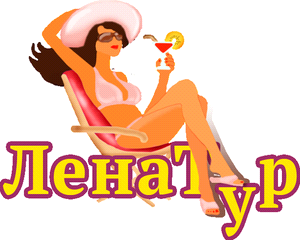 